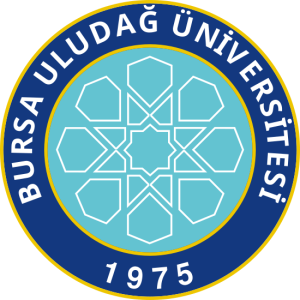 ……………. (Birim / Bölüm / Program Adı)BİRİM İÇ DEĞERLENDİRME RAPORU(BİDR)01 Ocak – 31 Aralık 20…BİRİM İÇ DEĞERLENDİRME RAPORUBirim / Bölüm / Program Hakkında Bilgiler…………………………………………………………………………………………………………………………………………………………………………………………………………………………………………………………………………………………….. LİDERLİK, YÖNETİŞİM VE KALİTEA.1. Liderlik ve KaliteA.1.1. Yönetim modeli ve idari yapı:……………………………………………………………………………………………………………………………………………………………………………………………………………………Olgunluk Düzeyi: ...………………………………………………………………………Kanıtlar:A.1.2. Liderlik:……………………………………………………………………………………………………………………………………………………………………………………………………………………Olgunluk Düzeyi: ...………………………………………………………………………Kanıtlar: A.1.3. Kurumsal dönüşüm kapasitesi:……………………………………………………………………………………………………………………………………………………………………………………………………………………Olgunluk Düzeyi: ...………………………………………………………………………Kanıtlar:A.1.4. İç kalite güvencesi mekanizmaları……………………………………………………………………………………………………………………………………………………………………………………………………………………Olgunluk Düzeyi: ...………………………………………………………………………Kanıtlar:A.1.5. Kamuoyunu bilgilendirme ve hesap verebilirlik……………………………………………………………………………………………………………………………………………………………………………………………………………………Olgunluk Düzeyi: ...………………………………………………………………………Kanıtlar:A.2. Misyon ve Stratejik AmaçlarA.2.1. Misyon, vizyon ve politikalar……………………………………………………………………………………………………………………………………………………………………………………………………………………Olgunluk Düzeyi: ...………………………………………………………………………Kanıtlar:A.2.2. Stratejik amaç ve hedefler ( Kanıt 1)……………………………………………………………………………………………………………………………………………………………………………………………………………………Olgunluk Düzeyi: ...………………………………………………………………………Kanıtlar:A.2.3. Performans yönetimiKu……………………………………………………………………………………………………………………………………………………………………………………………………………………Olgunluk Düzeyi: ...………………………………………………………………………Kanıtlar:A.3. Yönetim SistemleriA.3.1. Bilgi yönetim sistemi……………………………………………………………………………………………………………………………………………………………………………………………………………………Olgunluk Düzeyi: ...………………………………………………………………………Kanıtlar:A.3.2. İnsan kaynakları yönetimi……………………………………………………………………………………………………………………………………………………………………………………………………………………Olgunluk Düzeyi: ...………………………………………………………………………Kanıtlar:A.3.3. Finansal yönetim……………………………………………………………………………………………………………………………………………………………………………………………………………………Olgunluk Düzeyi: ...………………………………………………………………………Kanıtlar:A.3.4. Süreç yönetimi……………………………………………………………………………………………………………………………………………………………………………………………………………………Olgunluk Düzeyi: ...………………………………………………………………………Kanıtlar:A.4. Paydaş KatılımıA.4.1. İç ve dış paydaş katılımı……………………………………………………………………………………………………………………………………………………………………………………………………………………Olgunluk Düzeyi: ...………………………………………………………………………Kanıtlar:A.4.2. Öğrenci geri bildirimleri……………………………………………………………………………………………………………………………………………………………………………………………………………………Olgunluk Düzeyi: ...………………………………………………………………………Kanıtlar:A.4.3. Mezun ilişkileri yönetimi……………………………………………………………………………………………………………………………………………………………………………………………………………………Olgunluk Düzeyi: ...………………………………………………………………………Kanıtlar:A.5. UluslararasılaşmaA.5.1. Uluslararasılaşma süreçlerinin yönetimi……………………………………………………………………………………………………………………………………………………………………………………………………………………Olgunluk Düzeyi: ...………………………………………………………………………Kanıtlar:A.5.2. Uluslararasılaşma kaynakları……………………………………………………………………………………………………………………………………………………………………………………………………………………Olgunluk Düzeyi: ...………………………………………………………………………Kanıtlar:A.5.3. Uluslararasılaşma performansı……………………………………………………………………………………………………………………………………………………………………………………………………………………Olgunluk Düzeyi: ...………………………………………………………………………Kanıtlar:EĞİTİM VE ÖĞRETİMB.1. Program Tasarımı, Değerlendirmesi ve GüncellenmesiB.1.1. Programların Tasarımı ve Onayı……………………………………………………………………………………………………………………………………………………………………………………………………………………Olgunluk Düzeyi: ...………………………………………………………………………Kanıtlar:B.1.2. Programın ders dağılım dengesi……………………………………………………………………………………………………………………………………………………………………………………………………………………Olgunluk Düzeyi: ...………………………………………………………………………Kanıtlar:B.1.3. Ders kazanımlarının program çıktılarıyla uyumu……………………………………………………………………………………………………………………………………………………………………………………………………………………Olgunluk Düzeyi: ...………………………………………………………………………Kanıtlar:B.1.4. Öğrenci iş yüküne dayalı ders tasarımı……………………………………………………………………………………………………………………………………………………………………………………………………………………Olgunluk Düzeyi: ...………………………………………………………………………Kanıtlar:B.1.5. Programların izlenmesi ve güncellenmesi……………………………………………………………………………………………………………………………………………………………………………………………………………………Olgunluk Düzeyi: ...………………………………………………………………………Kanıtlar:B.1.6. Eğitim ve öğretim süreçlerinin yönetimi……………………………………………………………………………………………………………………………………………………………………………………………………………………Olgunluk Düzeyi: ...………………………………………………………………………Kanıtlar:B.2. Programların YürütülmesiB.2.1. Öğretim yöntem ve teknikleri……………………………………………………………………………………………………………………………………………………………………………………………………………………Olgunluk Düzeyi: ...………………………………………………………………………Kanıtlar:B.2.2. Ölçme ve değerlendirme Ölçme ve değerlendir me sistemi……………………………………………………………………………………………………………………………………………………………………………………………………………………Olgunluk Düzeyi: ...………………………………………………………………………Kanıtlar:B.2.3. Öğrenci kabulü, önceki öğrenmenin tanınması ve kredilendirilmesi……………………………………………………………………………………………………………………………………………………………………………………………………………………Olgunluk Düzeyi: ...………………………………………………………………………Kanıtlar:B.2.4. Yeterliliklerin sertifikalandırması ve diploma……………………………………………………………………………………………………………………………………………………………………………………………………………………Olgunluk Düzeyi: ...………………………………………………………………………Kanıtlar:B.3. Öğrenme Kaynakları ve Akademik Destek HizmetleriB.3.1. Öğrenme ortam ve kaynakları……………………………………………………………………………………………………………………………………………………………………………………………………………………Olgunluk Düzeyi: ...………………………………………………………………………Kanıtlar:B.3.2. Akademik destek hizmetleri……………………………………………………………………………………………………………………………………………………………………………………………………………………Olgunluk Düzeyi: ...………………………………………………………………………Kanıtlar:B.3.3. Tesis ve altyapılar……………………………………………………………………………………………………………………………………………………………………………………………………………………Olgunluk Düzeyi: ...………………………………………………………………………Kanıtlar:B.3.4. Dezavantajlı gruplar……………………………………………………………………………………………………………………………………………………………………………………………………………………Olgunluk Düzeyi: ...………………………………………………………………………Kanıtlar:B.3.5. Sosyal, kültürel, sportif faaliyetler……………………………………………………………………………………………………………………………………………………………………………………………………………………Olgunluk Düzeyi: ...………………………………………………………………………Kanıtlar:B.4. Öğretim KadrosuB.4.1. Atama, yükseltme ve görevlendir me kriterleri……………………………………………………………………………………………………………………………………………………………………………………………………………………Olgunluk Düzeyi: ...………………………………………………………………………Kanıtlar:B.4.2. Öğretim yetkinlikleri ve gelişimi……………………………………………………………………………………………………………………………………………………………………………………………………………………Olgunluk Düzeyi: ...………………………………………………………………………Kanıtlar:B.4.3. Eğitim faaliyetlerine yönelik teşvik ve ödüllendirme……………………………………………………………………………………………………………………………………………………………………………………………………………………Olgunluk Düzeyi: ...………………………………………………………………………Kanıtlar:ARAŞTIRMA VE GELİŞTİRMEC.1. Araştırma Süreçlerinin Yönetimi ve Araştırma KaynaklarıC.1.1. Araştırma süreçlerinin yönetimi……………………………………………………………………………………………………………………………………………………………………………………………………………………Olgunluk Düzeyi: ...………………………………………………………………………Kanıtlar:C.1.2. İç ve dış kaynaklar……………………………………………………………………………………………………………………………………………………………………………………………………………………Olgunluk Düzeyi: ...………………………………………………………………………Kanıtlar:C.1.3. Doktora programları ve doktora sonrası imkanlar……………………………………………………………………………………………………………………………………………………………………………………………………………………Olgunluk Düzeyi: ...………………………………………………………………………Kanıtlar:C.2. Araştırma Yetkinliği, İş birlikleri ve Destekler C.2.1. Araştırma yetkinlikleri ve gelişimi……………………………………………………………………………………………………………………………………………………………………………………………………………………Olgunluk Düzeyi: ...………………………………………………………………………Kanıtlar:C.2.2. Ulusal ve uluslararası ortak programlar ve ortak araştırma birimleri……………………………………………………………………………………………………………………………………………………………………………………………………………………Olgunluk Düzeyi: ...………………………………………………………………………Kanıtlar:C.3. Araştırma PerformansıC.3.1. Araştırma performansının izlenmesi ve değerlendirilmesi……………………………………………………………………………………………………………………………………………………………………………………………………………………Olgunluk Düzeyi: ...………………………………………………………………………Kanıtlar:C.3.2. Öğretim elemanı/araştırmacı performansının değerlendirilmesi……………………………………………………………………………………………………………………………………………………………………………………………………………………Olgunluk Düzeyi: ...………………………………………………………………………Kanıtlar:TOPLUMSAL KATKID.1. Toplumsal Katkı Süreçlerinin Yönetimi ve Toplumsal Katkı KaynaklarıD.1.1. Toplumsal katkı süreçlerinin yönetimi……………………………………………………………………………………………………………………………………………………………………………………………………………………Olgunluk Düzeyi: ...………………………………………………………………………Kanıtlar:D.1.2. Kaynaklar……………………………………………………………………………………………………………………………………………………………………………………………………………………Olgunluk Düzeyi: ...………………………………………………………………………Kanıtlar:D.2. Toplumsal Katkı PerformansıD.2.1.Toplumsal katkı performansının izlenmesi ve değerlendirilmesi……………………………………………………………………………………………………………………………………………………………………………………………………………………Olgunluk Düzeyi: ...………………………………………………………………………Kanıtlar:SONUÇ VE DEĞERLENDİRME…………………………………………………………………………………………………………………………………………………………………………………………………………………………………………………………………………………………………………………………………………………………………………………………………………………………………………Raporu HazırlayanBirim Kalite Komisyonu Başkanı / Başkan Vekili………………………………………………………..Tarih…./…./……BİRİM DEĞERLENDİRME TABLOSUBİRİM DEĞERLENDİRME TABLOSUBİRİM DEĞERLENDİRME TABLOSUBİRİM DEĞERLENDİRME TABLOSUBİRİM DEĞERLENDİRME TABLOSUBİRİM DEĞERLENDİRME TABLOSUBİRİM DEĞERLENDİRME TABLOSUBİRİM DEĞERLENDİRME TABLOSULİDERLİK, YÖNETİM VE KALİTELİDERLİK, YÖNETİM VE KALİTELİDERLİK, YÖNETİM VE KALİTELİDERLİK, YÖNETİM VE KALİTELİDERLİK, YÖNETİM VE KALİTELİDERLİK, YÖNETİM VE KALİTELİDERLİK, YÖNETİM VE KALİTELİDERLİK, YÖNETİM VE KALİTEÖlçütAlt ÖlçütOlgunluk DüzeyiOlgunluk DüzeyiOlgunluk DüzeyiOlgunluk DüzeyiOlgunluk DüzeyiOrt.ÖlçütAlt Ölçüt12345Ort.A.1.A.1.1.A.1.A.1.2.A.1.A.1.3.A.1.A.1.4.A.1.A.1.5.A.2.A.2.1.A.2.A.2.2.A.2.A.2.3.A.3.A.3.1.A.3.A.3.2.xA.3.A.3.3. -A.3.A.3.4. -A.4.A.4.1. -A.4.A.4.2. -A.4.A.4.3. -A.5.A.5.1 -A.5.A.5.2. -A.5.A.5.3. -Liderlik, Yönetim ve Kalite Ölçütleri GenelLiderlik, Yönetim ve Kalite Ölçütleri GenelLiderlik, Yönetim ve Kalite Ölçütleri GenelLiderlik, Yönetim ve Kalite Ölçütleri GenelLiderlik, Yönetim ve Kalite Ölçütleri GenelLiderlik, Yönetim ve Kalite Ölçütleri GenelLiderlik, Yönetim ve Kalite Ölçütleri GenelEĞİTİM VE ÖĞRETİMEĞİTİM VE ÖĞRETİMEĞİTİM VE ÖĞRETİMEĞİTİM VE ÖĞRETİMEĞİTİM VE ÖĞRETİMEĞİTİM VE ÖĞRETİMEĞİTİM VE ÖĞRETİMEĞİTİM VE ÖĞRETİMÖlçütAlt ÖlçütOlgunluk DüzeyiOlgunluk DüzeyiOlgunluk DüzeyiOlgunluk DüzeyiOlgunluk DüzeyiOrt.ÖlçütAlt Ölçüt12345Ort.B.1.B.1.1.-B.1.B.1.2.-B.1.B.1.3.-B.1.B.1.4.-B.1.B.1.5.-B.1.B.1.6.-B.2.B.2.1.-B.2.B.2.2.-B.2.B.2.3.-B.2.B.2.4.-B.3.B.3.1.-B.3.B.3.2.-B.3.B.3.3.-B.3.B.3.4.-B.3.B.3.5.-B.4.B.4.1.-B.4.B.4.2.-B.4.B.4.3.-Eğitim ve Öğretim Ölçütleri GenelEğitim ve Öğretim Ölçütleri GenelEğitim ve Öğretim Ölçütleri GenelEğitim ve Öğretim Ölçütleri GenelEğitim ve Öğretim Ölçütleri GenelEğitim ve Öğretim Ölçütleri GenelEğitim ve Öğretim Ölçütleri GenelARAŞTIRMA VE GELİŞTİRMEARAŞTIRMA VE GELİŞTİRMEARAŞTIRMA VE GELİŞTİRMEARAŞTIRMA VE GELİŞTİRMEARAŞTIRMA VE GELİŞTİRMEARAŞTIRMA VE GELİŞTİRMEARAŞTIRMA VE GELİŞTİRMEARAŞTIRMA VE GELİŞTİRMEÖlçütAlt ÖlçütOlgunluk DüzeyiOlgunluk DüzeyiOlgunluk DüzeyiOlgunluk DüzeyiOlgunluk DüzeyiOrt.ÖlçütAlt Ölçüt12345Ort.C.1.C.1.1.C.1.C.1.2.C.1.C.1.3.C.2.C.2.1.C.2.C.2.2.C.3.C.3.1.C.3.C.3.2.Araştırma ve Geliştirme Ölçütleri GenelAraştırma ve Geliştirme Ölçütleri GenelAraştırma ve Geliştirme Ölçütleri GenelAraştırma ve Geliştirme Ölçütleri GenelAraştırma ve Geliştirme Ölçütleri GenelAraştırma ve Geliştirme Ölçütleri GenelAraştırma ve Geliştirme Ölçütleri GenelTOPLUMSAL KATKITOPLUMSAL KATKITOPLUMSAL KATKITOPLUMSAL KATKITOPLUMSAL KATKITOPLUMSAL KATKITOPLUMSAL KATKITOPLUMSAL KATKIÖlçütAlt ÖlçütOlgunluk DüzeyiOlgunluk DüzeyiOlgunluk DüzeyiOlgunluk DüzeyiOlgunluk DüzeyiOrt.ÖlçütAlt Ölçüt12345Ort.D.1.D.1.1.D.1.D.1.2.D.2.D.2.1.Toplumsal Katkı Ölçütleri GenelToplumsal Katkı Ölçütleri GenelToplumsal Katkı Ölçütleri GenelToplumsal Katkı Ölçütleri GenelToplumsal Katkı Ölçütleri GenelToplumsal Katkı Ölçütleri GenelToplumsal Katkı Ölçütleri GenelBirim GenelBirim GenelBirim GenelBirim GenelBirim GenelBirim GenelBirim Genel